Muster - Vorlage: 
Veranstaltungen / Seminare nach DSGVOBei diesem Dokument handelt es sich um eine Muster Vorlage bzw. Leitfaden zu den Themenbereichen Veranstaltungen und Seminaren. Sie können dieses Dokument an die Bedürfnisse Ihrer Veranstaltung anpassen, speichern und ausdrucken. Die Anlage „Foto und Videoaufnahme“ sollte am Veranstaltungsort sichtbar angebracht werden.HINWEIS: dies ist eine Word-Vorlage. Sie kann nicht gelöscht oder überschrieben werden. Wenn Sie die Vorlage abspeichern möchten, werden Sie automatisch gefragt, wohin Sie dieses Dokument speichern möchten. Wir bitten auch darum diese Vorlage NICHT weiterzuleiten, da nur hier die aktuelle Version gespeichert ist. Dies ist wichtig, falls sich Vorschriften, Richtlinien oder Gesetze ändern sollten!E-Mail Adressen: Es dürfen nur E-Mail Adressen des Vereines verwendet werden.Bei Fragen helfen wir Ihnen gerne weiter, bei Anregungen haben wir ein offenes Ohr!Ihr Datenschutzbeauftragter / DatenschutzverantwortlicherName:Telefon: 	E-Mail: 		VersionshistorieTeilnahmebedingungen Veranstalter VereinStraßewebseite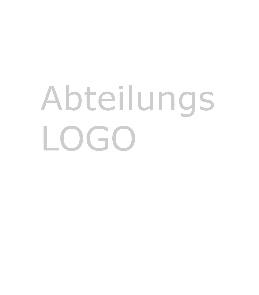 Verein | Straße| PLZ OrtOrganisation Verein.StraßePLZ OrtTeilnahmebeitragDer Teilnahmebeitrag beträgt pro Person  € bzw. € (inkl. der MwSt.). Unterschieden wird hierbei nach Mitglied- oder Nicht-Mitglied
Bitte beachten Sie: 
Ihr Teilnahmebeitrag reduziert sich nicht bei einem eintägigen Besuch der Veranstaltung. 
Anmeldungen werden in der Reihenfolge des Eingangs berücksichtigt. Die Teilnehmerzahl ist begrenzt. Bei großem Interesse kann der Veranstalter schon vor dem offiziellen Anmeldeschluss ausgebucht sein.
  Im Teilnahmebeitrag enthalten sind:Pausengetränke, Pausensnacks sowie Mittagessen an beiden Tagen während der Veranstaltungdie Teilnahme an der Abendveranstaltung am das Abendbuffet am oder Anmeldungen werden in der Reihenfolge des Geldeingangs berücksichtigt. Die Teilnehmerzahl ist begrenzt. Bei großem Interesse kann die Veranstaltung schon vor dem offiziellen Anmeldeschluss ausgebucht sein.Anmeldebestätigung / RechnungNach Ihrer Anmeldung erhalten Sie eine Bestätigung mit Ihren angegebenen Daten und den von Ihnen gebuchten Inhalten. Zudem erhalten Sie die Rechnung über Ihren Teilnahmebeitrag. Bitte überweisen Sie innerhalb von 14 Tagen nach Erhalt der Rechnung den Rechnungsbetrag unter Angabe Ihres Namens und Ihrer individuellen Buchungskennziffer, die Sie auf Ihrer Rechnung vorfinden. Ohne diese Kennziffer kann Ihr Geldeingang nicht zugeordnet werden. Bitte beachten Sie: 
Erst nach dem Eingang Ihres Teilnahmebeitrags ist Ihre Anmeldung rechtsverbindlich. Die Anmeldungen werden in der Reihenfolge ihres Eingangs berücksichtigt, nach Erreichen der Gesamtteilnehmerzahl führen wir eine Warteliste. Eine Anmeldung ist möglich, nachdem die Teilnahmebedingungen akzeptiert wurden. Minderjährige und AufsichtspersonMinderjährige Teilnehmer benötigen eine durch Erziehungsberechtigte unterschriebene Einverständniserklärung und eine Aufsichtsperson vor Ort, um am Seminar teilnehmen zu dürfen. Die Aufsichtsperson muss am Check-In eine Einverständniserklärung unterschreiben. Eine Person darf höchstens 5 Minderjährige betreuen. Andernfalls kann die Teilnahme verweigert werden.Stornierung und Änderungen der AnmeldungStornierungen und Änderungen können nur schriftlich erfolgen. Entweder per E-Mail oder postalisch an die Adresse der Abteilung :   (keine private E-Mail Adresse!)

oder:

Verein 
- Abteilung  - 
Straße nr.PLZ Ort Bei einer Stornierung ist leider keine Rückerstattung Ihres Teilnahmebeitrags möglich; gerne können Sie bis zum  eine Ersatzperson benennen. ProgrammänderungenProgrammänderungen sind auch kurzfristig vorbehalten und werden soweit als möglich auf der Internetseite der Vereinsname veröffentlicht. Datenschutz Personenbezogene Daten werden vom Veranstalter ausschließlich zu Zwecken der Veranstaltungsorganisation und -durchführung verwendet. Die Teilnehmer*innen der Veranstaltung erklären sich damit einverstanden, dass ihre Daten künftig für Informationen durch die Vereinsname über ihre Aktivitäten, wie den Veranstaltungen, verwendet werden dürfen. Die Daten werden ausschließlich zu diesem Zweck genutzt. Eine Weitergabe an Dritte erfolgt nicht. Die Zustimmung zu dieser Nutzung geschieht freiwillig. Im Falle des Widerspruchs gegen diese Nutzung hat dies keine Auswirkungen auf die Veranstaltungsteilnahme. Die hiermit erteilte Einwilligung für die Nutzung der Daten für die beschriebenen Informationszwecke kann jederzeit schriftlich widerrufen werden. Bitte wenden Sie sich diesbezüglich an:   (keine private E-Mail Adresse!)oder: Verein 
- Abteilung  - 
Straße Nr.PLZ Ort Bei Datenverarbeitungsvorgängen sieht die Datenschutz-Grundverordnung (DS-GVO) allgemein ein Recht auf Auskunft gegenüber der verantwortlichen Stelle vor, sowie weitere Rechte auf Berichtigung oder Löschung oder auf Einschränkung der Verarbeitung der personenbezogenen Daten oder ein Widerspruchsrecht gegen die Verarbeitung (Art. 15 ff. DS-GVO). Auch besteht ein Beschwerderecht bei einer Aufsichtsbehörde. Soweit nicht eine Einwilligung in die Nutzung der Daten für Informationen seitens des Vereines erteilt wurde erfolgt eine Speicherung der Daten nur bis zum Abschluss der für die Veranstaltungsorganisation und –durchführung erforderlichen Verwaltungsabläufe. Diese werden ggfs. auch bestimmt durch gesetzliche Aufbewahrungspflichten sowie Maßgaben des Zuwendungsverfahrens seitens des Landes Hessen. Datenschutzbeauftragter für die Verein: Name: 
E-Mail: Öffentlichkeitsarbeit Mit der Anmeldung (Teilnehmer*in bzw. dessen Erziehungsberechtigte*r) und auf Grundlage unserem berechtigten Interesse gem. Art. 6 Abs. 1 lit. f. DSGVO wird dem Veranstalter die Erlaubnis erteilt, während der Veranstaltung Foto- und Filmaufnahmen zu machen und diese Aufnahmen im Zusammenhang mit der Veranstaltung für die Öffentlichkeitsarbeit und die Dokumentation, analog und digital, zu verwenden. Es wird seitens des Veranstalters darauf geachtet, dass die guten Sitten sowie die Intim- und Privatsphäre der abgebildeten Personen nicht verletzt werden. Die Rechteeinräumung an den Personenabbildungen erfolgt ohne Vergütung und umfasst auch das Recht zur Bearbeitung, soweit diese nicht entstellend sind.BarrierefreiheitWenn Sie während der Veranstaltung Assistenz wünschen, teilen Sie uns dies bitte bis zum  mit. Wir werden selbstverständlich versuchen, die nötigen Modalitäten zu schaffen, sodass Ihrer Teilnahme nichts im Wege steht. Sollten Sie Fragen haben, wenden Sie sich gerne an Frau/Herr  : 
Per E-Mail:  oder telefonisch . HaftungsausschlussEine Haftung des Veranstalters für fahrlässiges Verhalten auch der bei der Durchführung der Veranstaltung beteiligten Personen ist ausgeschlossen. Mit Ihrer Anmeldung erklären Sie sich mit den Teilnahmebedingungen einverstanden.  Ort, 06.07.2018Vereinsname. FOTO & VIDEO AUFNAHMEN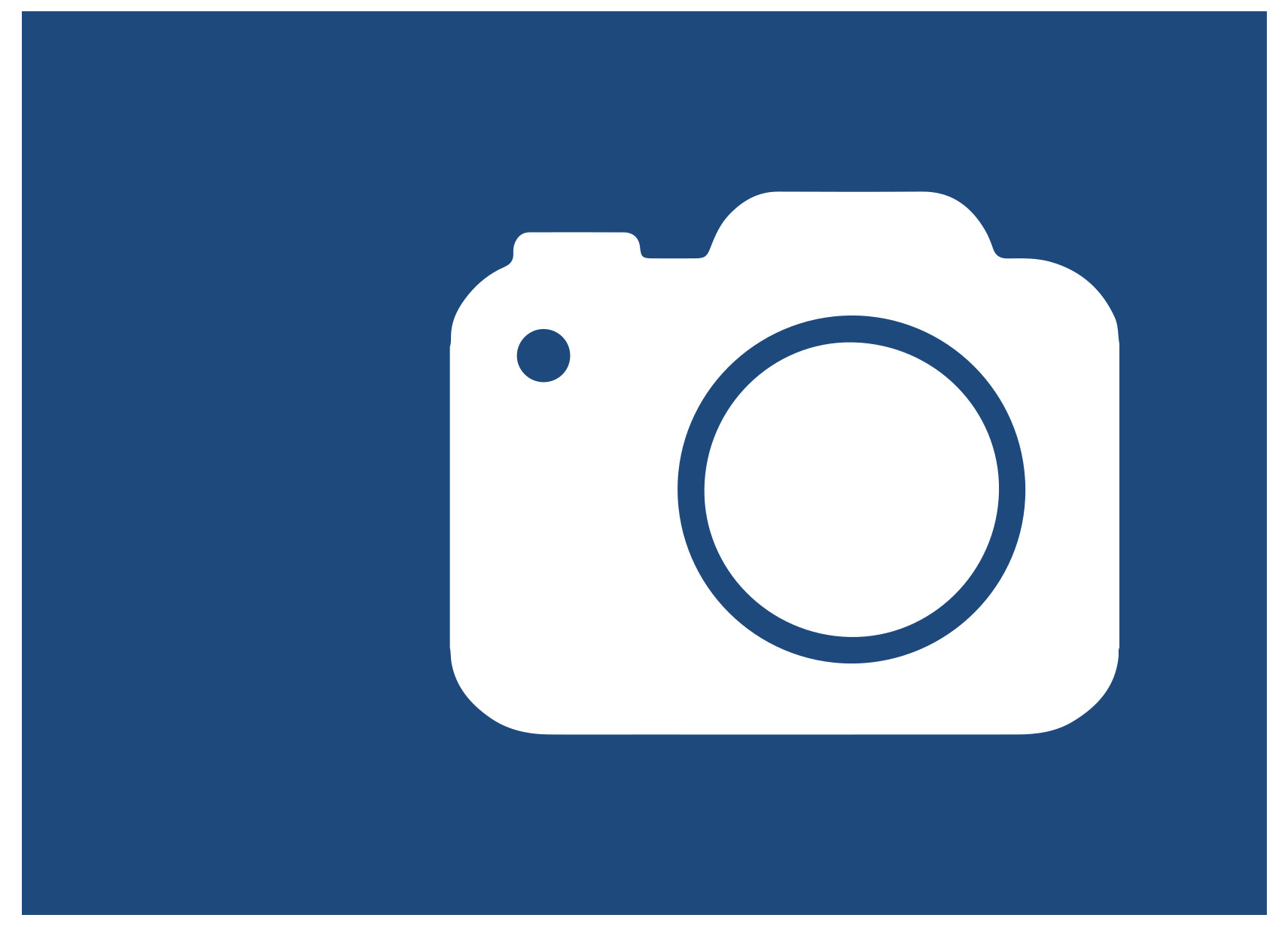 Bitte beachten Sie: während der Veranstaltung werden von der Verein Fotos und Videoaufnahmen zu Zwecken der Öffentlichkeitsarbeit gemacht.email | Telefon| webseiteDatumVersionÄnderung00Formular freigegeben